МОУ «Дубровская средняя общеобразовательная школа»2017-2018 учебный годПротокол школьного этапа олимпиады по иностранному языкуот 12.10.2017 г.Присутствовали 2 члена жюри.Повестка: 1.О подведении итогов I(школьного) этапа Всероссийской олимпиады по иностранному языку (немецкий).Всего участников: 5 класс -2, 7 класс - 6,  8 класс - 7,  10 класс -2, 11 класс – 3.Максимально возможное  количество баллов за работу: 5 класс – 40, 7 класс - 26 , 8 класс - 26, 10 класс - 100, 11 класс - 100.Решили: 1.Утвердить результаты участников проведенной олимпиады (прилагаются)Голосование: «за» 2 чел., «против» 0 чел.2. Утвердить рейтинг победителей и призеров.    Голосование : «за» - 2 чел., «против» - 0 чел.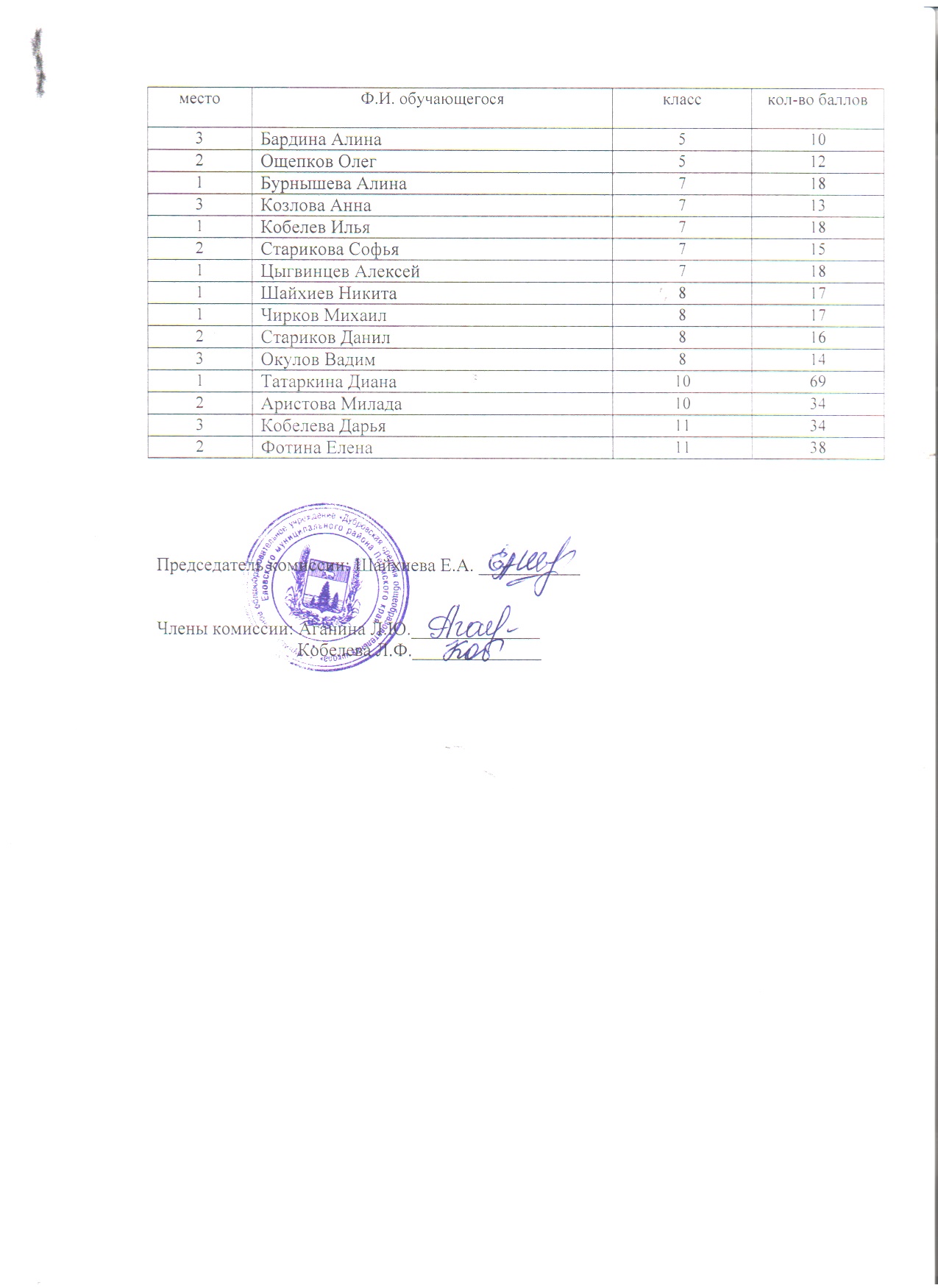 №Фамилия, имя ученикакласс       учительБалл / % выполнения от общего кол-ва балловИтоговое место в классе1.Бардина Алина5Аганина Л.Ю.10/2532.Ощепков Олег5Аганина Л.Ю.12/3023.Краило Ксенья7Аганина Л.Ю.12/4644.Бурнышева Алина7Аганина Л.Ю.18/6915.Козлова Анна7Аганина Л.Ю.13/5036.Кобелев Илья7Аганина Л.Ю.18/6917.Старикова Софья7Аганина Л.Ю.15/5828.Цыгвинцев Алексей7Аганина Л.Ю.18/6919.Шайхиев Никита8Аганина Л.Ю.17/65110.Чирков Михаил8Аганина Л.Ю.17/65111.Стариков Данил8Аганина Л.Ю.16/62212.Кобелев Данил8Аганина Л.Ю.9/35613.Шадрина Валерия8Аганина Л.Ю.11/42514.Терёхин Василий8Аганина Л.Ю.13/50415.Окулов Вадим8Аганина Л.Ю.14/54316.Татаркина Диана10Аганина Л.Ю.69/69117.Аристова Милада10Аганина Л.Ю.34/34218.Пачин Андрей11Аганина Л.Ю.14/14419.Кобелева Дарья11Аганина Л.Ю.34/34320.Фотина Елена11Аганина Л.Ю.38/382